П О С Т А Н О В Л Е Н И ЕПРАВИТЕЛЬСТВА  КАМЧАТСКОГО КРАЯ             г. Петропавловск-КамчатскийПРАВИТЕЛЬСТВО ПОСТАНОВЛЯЕТ:1. Внести в постановление Правительства Камчатского края от 28.03.2012 № 167-П «Об установлении дополнительных ограничений времени, условий и мест розничной продажи алкогольной продукции на территории Камчатского края» следующие изменения:1) в части 1:а) пункты 1 и 2 изложить в следующей редакции:«1) с 22.00 до 10.00 часов, за исключением розничной продажи алкогольной продукции при оказании услуг общественного питания;2) в зданиях, строениях, сооружениях, помещениях, в которых:а) осуществляют деятельность:- образовательные организации (за исключением организаций дополнительного образования, организаций дополнительного профессионального образования);- организации, осуществляющие обучение несовершеннолетних;- юридические лица независимо от организационно-правовой формы и индивидуальные предприниматели, осуществляющие в качестве основного (уставного) вида деятельности медицинскую деятельность или осуществляющих медицинскую деятельность наряду с основной (уставной) деятельностью на основании лицензии, выданной в порядке, установленном законодательством Российской Федерации, за исключением видов медицинской деятельности по перечню, утвержденному Правительством Российской Федерации б) на спортивных сооружениях;»;б) подпункты «в» и «г» пункта 4 изложить в следующей редакции:«в) 27 июня – День молодежи России либо иной день, в который проводятся культурно-массовые мероприятия, посвященные празднованию Дня молодежи, информация о дате проведения которых размещается в информационно-телекоммуникационной сети «Интернет» на официальном сайте исполнительных органов государственной власти Камчатского края, на странице Министерства спорта и молодежной политики Камчатского края»;г) 1 сентября – День знаний либо иной день проведения в общеобразовательных организациях в Камчатском крае торжественных линеек, посвященных началу учебного года, информация о дате проведения которых размещается в информационно-телекоммуникационной сети «Интернет» на официальном сайте исполнительных органов государственной власти Камчатского края, на странице Министерства образования и науки Камчатского края.»;  2) часть 1(2) изложить в следующей редакции:«1(2). Розничная продажа слабоалкогольных тонизирующих напитков и слабоалкогольных энергетических напитков не допускается на территории Камчатского края с 10.00 до 22.00 часов.»;3) часть 1(3) изложить в следующей редакции:«1(3). Установить, что пункт 2 части 1 настоящего постановления не распространяется на здания, строения, сооружения, помещения, предназначенные для предоставления гостиничных услуг, в которых осуществляют деятельность медицинские организации и (или) размещены объекты спорта.»;4) дополнить частью 1(4) в следующей редакции:«1(4). Пункт 4 части 1 настоящего постановления не распространяется на розничную продажу алкогольной продукции при оказании услуг общественного питания.».2. Настоящее постановление вступает в силу через 10 дней после дня его официального опубликования и распространяется на правоотношения, возникшие с 31 марта 2017 года.Губернатор Камчатского края			                              В.И. ИлюхинСОГЛАСОВАНО:Заместитель Председателя Правительства Камчатского края                                                    М.А. СубботаМинистр экономического развитияи торговли Камчатского края                                                       Д.А. КоростелевНачальник Главного правового управления Губернатора и Правительства Камчатского края                                                         С.Н. ГудинИсп.:Министерство экономического развития и торговли Камчатского краяАланкина Любовь Доуковнател: 229817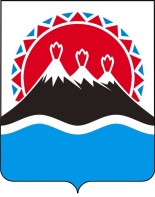 №О внесении изменений в постановление Правительства Камчатского края от 28.03.2012 № 167-П «Об установлении дополнительных ограничений времени, условий и мест розничной продажи алкогольной продукции на территории Камчатского края»